Your Job Profile Abellio Values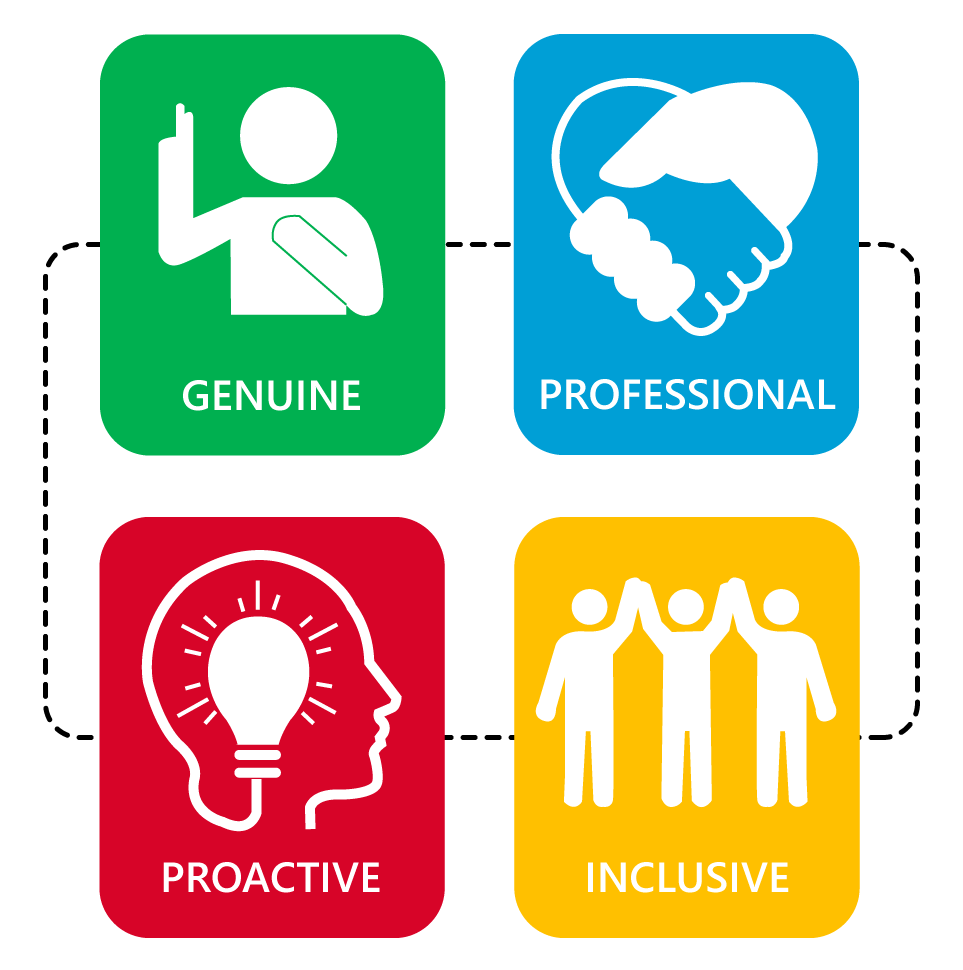 What’s your job?Payroll AdministratorWho do you report to?Payroll Team LeaderWhere are you based?Our offices in Robertson Street, GlasgowWhich Team(s) are you in?Payroll TeamWho do you manage?N/AWhat do you do?Your job is to ensure our colleagues are paid accurately and on time.What are your key tasksResponsible for the entering of all Payroll data accurately and within the strict timeline set for each Payroll processed.Deal with varying pay enquiries from staff within all designated Payroll’s as part of the payroll service provision for the Shared Service Centre.Inputting high volume of data to the payroll system including overtime, expenses, commissions ensuring correct and timely processing of 4 weekly, weekly, and monthly Payrolls.Uploading Payroll data via Batch process/ Data conversion process.Maintaining sickness/maternity and other absence payments whilst maintaining and monitoring records as necessary, keeping up to date in legislation to ensure the payroll is compliant with statutory changes.Dealing with pension queries.Responding to pay queries from both employees and 3rd parties by telephone and in writing.Performing routine checks on payroll output.Accurately maintaining all employee records e.g. New starters, Leavers and contractual changes.Ensuring all Payroll Manuals/ Workflows are kept up to dateTrain other Payroll Administrators when required. Who are your key stakeholders?HR DepartmentAll EmployeesPensions Management (RPMI and Aviva), as requiredOther third parties – HMRC, Courts, Healthcare etc, as requiredWhat must you have to do this job?Problem solving skills (calculations, numeracy, analytical)Proficient in use of MS Excel (spreadsheets)Attention to detail and accuracy skillsAbility to work independently and as part of a teamAbility to work under pressure against tight deadlines and competing prioritiesWhat would it be good for you to have to do this job?Specialist system knowledge e.g. Oracle, Open People, iTrent and Business Objects system and reportingPayroll administration QualificationWhat do we expect from you? We expect you to demonstrate our Values